Protokoll Skebokvarns Bygderåd den 3 augusti 2022 kl. 10,00 -12,00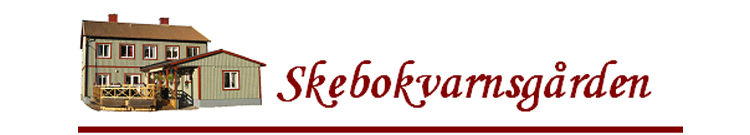 Närvarande:, Sten Elofson, Anne-Marie Eriksson, Monica Andersson. Monica Åkerblom, Inga Lönn och Gudrun Lindgren.Adjungerad: Ronnie JensenAnmält förhinder: Karin LidströmMötets öppnande: Ordförande Monica Andersson hälsade ledamöterna välkomna till dagens styrelsemöte och förklarade mötet för öppnat.Val av protokolljusterare: Monica Åkerblom valdes som protokolljusterareFöregående protokoll: godkändes och lades till handlingarna.Inkommen post: Svar från Förvaltningsrätten som avslår vår överklagan, Från Skatteverket Fastighetstaxeringen är nollad.Information:Aktuella bokningar. Gicks igenom. Eva Lendin akvarell tavlor eventuellt i november.Nya medlemmar: Två nya är registreradeTrafikverket: Kommer den 28/6 ang bullerdämpande åtgärder.Medlemsförslag: Pajtävling/Britt-Marie, Rörelsegympa/Ebba.Värdlistan. Monica A. har gjort ett förslag och föreslår att vi har en värdträff den 13/10 kl. 18,00Massör start:  28 augusti. Omstart av massagen. därefter blir det den 11/9.Kontrakt och överenskommelse på lägenheten: Är påskrivet.Bullerdämpande åtgärder: Trafikverket var och gjorde mätningar den 28/6 som de ska titta på och återkomma..Diskussion:EkonominMonica gav lägesbild om hur det ser ut. När vi gör nästa års budget ska vi lägga till två konton ett för utegruppen och ett för innegruppen så de vet vad de har att röra sig med.Adjungerade till styrelsenFör att få medlemmar att få en inblick i styrelsearbetet kan vi adjungera in medlemmar att vara med på styrelsen 2-3 gånger under året.InköpsbehovBurkar till våffelsmeten och grädde, Monica A. har ett antal rostfria skålar som hon kan donera till Bygdegården vilket styrelsen TACKADE för.AktivitetsplanPlanen gicks igenom och kompletterades. Surströmmingsfesten den 13/8 måste flyttas då det ser kärvt ut att få tag på surströmming, nytt datum  förslagsvis den 27/8.KvällsmatenNästa kvällsmat blir den 7/9 kl. 17,00 då har Karin, Bengt-Åke och Monica, TomasMåndagsträffarnaFörslag att vi återstartar måndagsträffarna med öppet hus den 22 augusti när biblioteket kommer tillbaka.Reflektioner från Invigning av lekparkenDet var jätteroligt att det kom så mycket folk och alla föreningar deltog mycket positivt.Uppdaterade ordningsreglerSka tryckas upp.Föreningsträffen den 22/8Då ska vi diskutera om vi kan göra ett årshjul för Skebkvarn.Beslut: Styrelsen beslutade att ha en värdträff den 13/10 kl. 18,00.Styrelsen beslutade att vi får adjungera in medlemma att vara med i styrelsearbetetStyrelsen beslutade att uppdra till Sten att lägga ut måndagsträffarna start på hemsidan och facebook.Styrelsen beslutade att återstarta måndagsträffarna den 22 augustiStyrelsen beslutade att flytta surströmmingsfest till den 27 augusti.Styrelsen beslutade att nästa styrelsemöte blir den 13/9-22 kl. 10,00.Mötets avlutning: Ordföranden Monica Andersson tackade ledamöterna för visat intresse därefter avslutades mötet.Vid protokollet				Justeras:Sten Elofson				Monica Åkerblom